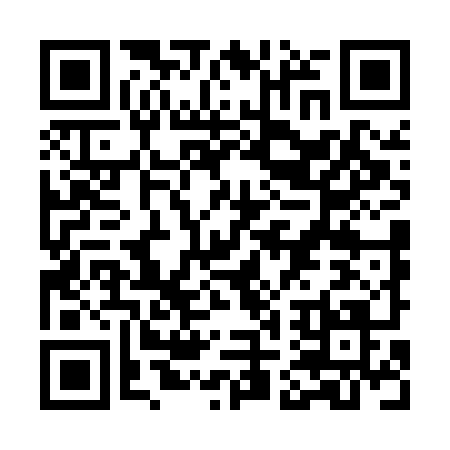 Prayer times for Casal de Sao Tome, PortugalWed 1 May 2024 - Fri 31 May 2024High Latitude Method: Angle Based RulePrayer Calculation Method: Muslim World LeagueAsar Calculation Method: HanafiPrayer times provided by https://www.salahtimes.comDateDayFajrSunriseDhuhrAsrMaghribIsha1Wed4:496:341:326:278:3110:092Thu4:476:321:326:288:3210:113Fri4:466:311:326:298:3310:124Sat4:446:301:326:298:3410:135Sun4:426:291:326:308:3510:156Mon4:416:281:326:308:3610:167Tue4:396:271:326:318:3710:188Wed4:376:251:316:318:3810:199Thu4:366:241:316:328:3910:2110Fri4:346:231:316:338:4010:2211Sat4:326:221:316:338:4110:2412Sun4:316:211:316:348:4210:2513Mon4:296:201:316:348:4310:2714Tue4:286:191:316:358:4410:2815Wed4:266:181:316:358:4510:3016Thu4:256:171:316:368:4610:3117Fri4:246:171:316:368:4710:3218Sat4:226:161:316:378:4810:3419Sun4:216:151:326:388:4910:3520Mon4:196:141:326:388:5010:3721Tue4:186:131:326:398:5010:3822Wed4:176:131:326:398:5110:3923Thu4:166:121:326:408:5210:4124Fri4:146:111:326:408:5310:4225Sat4:136:101:326:418:5410:4326Sun4:126:101:326:418:5510:4527Mon4:116:091:326:428:5610:4628Tue4:106:091:326:428:5610:4729Wed4:096:081:326:428:5710:4830Thu4:086:081:336:438:5810:4931Fri4:076:071:336:438:5910:50